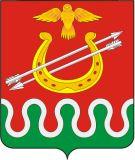 Администрация Боготольского районаКрасноярского краяПОСТАНОВЛЕНИЕг. Боготол«	» января 2023 года 							№ 	- пО внесении изменений в постановление администрации Боготольского района от 14.04.2020 № 219-п «Об утверждении Порядка определения средней рыночной стоимости одного квадратного метра общей площади жилого помещения на территории муниципального образования Боготольский муниципальный район»В соответствии с Федеральным законом от 06.10.2003 № 131-ФЗ "Об общих принципах организации местного самоуправления в Российской Федерации», руководствуясь статьей18 Устава Боготольского районаПОСТАНОВЛЯЮ:1.Внести в постановление администрации Боготольского района от 14.04.2020 № 219-п «Об утверждении Порядка определения средней рыночной стоимости одного квадратного метра общей площади жилого помещения на территории муниципального образования Боготольский муниципальный район» (далее Постановление) следующие изменения:1.1.В преамбуле Постановления после слов «без попечения родителей» добавить слова «постановлением администрации Боготольского района Красноярского края от 10.10.2013 № 759-п «Об утверждении муниципальной программы Боготольского района «Обеспечение доступным и комфортным жильем граждан Боготольского района»,».2.Контроль над исполнением постановления оставляю за собой.3.Настоящее постановление опубликовать в периодическом печатном издании «Официальный вестник Боготольского района» и разместить на официальном сайте Боготольского района в сети Интернет www.bogotol-r.ru.4.Постановление вступает в силу после его официального опубликования и распространяется на правоотношения, возникшие с 01.07.2022 года.Исполняющий полномочия главыБоготольского района							Н.В. Бакуневич